ЧЕРКАСЬКА МІСЬКА РАДА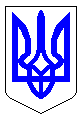 ЧЕРКАСЬКА МІСЬКА РАДАВИКОНАВЧИЙ КОМІТЕТРІШЕННЯВід 04.02.2020 № 119Про проект рішення Черкаськоїміської ради «Про внесення змін до рішення Черкаської міської ради від 12.05.2017 № 2-1995 «Про затвердження Програми длязабезпечення виконання рішень суду на 2017-2020 роки»З метою забезпечення виконання рішень суду, керуючись статтями 26, 59 Закону України «Про місцеве самоврядування в Україні», відповідно до підпункту 3 пункту 9 розділу VI «Прикінцеві та перехідні положення» Бюджетного кодексу України, Закону України «Про виконавче провадження», постанови Кабінету Міністрів України від 03.08.2011 року № 845 «Про затвердження Порядку виконання рішень про стягнення коштів державного та місцевого бюджетів або боржників», рішення виконавчого комітету Черкаської міської ради від 18.12.2007 №1722 «Про затвердження Положення про порядок розроблення міських програм, моніторингу та звітності про їх виконання та правила складання паспортів місцевих програм», розглянувши пропозиції департаменту архітектури та містобудування Черкаської міської ради, виконавчий комітет Черкаської міської ради ВИРІШИВ:1. Погодити та подати на розгляд і затвердження Черкаською міською радою проект рішення «Про внесення змін до рішення Черкаської міської ради від 12.05.2017 № 2-1995 «Про затвердження Програми для забезпечення виконання рішень суду на 2017-2020 роки». 2. Контроль за виконанням рішення покласти на директора департаменту архітектури та містобудування Черкаської міської ради Савіна А.О.Міський голова                                                                          А. В. БондаренкоЧЕРКАСЬКА МІСЬКА РАДА_________________________________ сесіяРІШЕННЯВід ____________ № _______ 		 м. Черкаси  		Про внесення змін до рішення Черкаської міської ради від 12.05.2017 № 2-1995 «Про затвердження Програми длязабезпечення виконання рішень суду на 2017-2020 роки»З метою забезпечення виконання рішень суду, керуючись статтями 26, 59 Закону України «Про місцеве самоврядування в Україні», відповідно до підпункту 3 пункту 9 розділу VI «Прикінцеві та перехідні положення» Бюджетного кодексу України, Закону України «Про виконавче провадження», постанови Кабінету Міністрів України від 03.08.2011 року № 845 «Про затвердження Порядку виконання рішень про стягнення коштів державного та місцевого бюджетів або боржників», рішення виконавчого комітету Черкаської міської ради від 18.12.2007 №1722 «Про затвердження Положення про порядок розроблення міських програм, моніторингу та звітності про їх виконання та правила складання паспортів місцевих програм» Черкаська міська радаВИРІШИЛА: 	1. Внести зміни до рішення Черкаської міської  ради від 12.05.2017                   № 2-1995 «Про затвердження Програми для забезпечення виконання рішень суду на 2017-2020 роки», а саме:           Викласти розділ VІІІ Індикатори реалізації Програми у такій редакції:	2. Контроль за виконанням рішення покласти на постійну комісію з питань економічного розвитку, інвестиційної політики, дерегуляції, бюджету та фінансів, тарифів та регуляторної політики (Тренкін Ю. В.).Міський голова                                                                             А. В. Бондаренко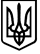 УКРАЇНАЧЕРКАСЬКА МІСЬКА РАДАДЕПАРТАМЕНТ АРХІТЕКТУРИ ТА МІСТОБУДУВАННЯ . Черкаси, вул. Б.Вишневецького, 36, тел: 36-20-38, 54-01-12, факс (0472) 54-01-12,e-mail:  architecture@chmr.gov.ua______________________________________________________________________________________ Виконавчому комітетуЧеркаської міської радиПояснювальна запискадо проекту рішення виконавчого комітету Черкаської міської ради «Про проект рішення Черкаської міської  ради «Про внесення змін до рішення Черкаської міської ради від 12.05.2017 № 2-1995 «Про затвердження Програми для забезпечення виконання рішень суду на 2017-2020 роки»Рішенням господарського суду Черкаської області від 08.11.2018 у справі № 925/998/18, залишеним в силі постановою Північного апеляційного господарського суду від 15.05.2019 та постановою Верховного суду у складі колегії суддів Касаційного господарського суду від 15.10.2019 за позовом ТОВ «Управління механізації «Аерошляхбуд» до департаменту архітектури та містобудування Черкаської міської ради, стягнуто з департаменту архітектури та містобудування Черкаської міської ради на користь ТОВ «Управління механізації «Аерошляхбуд» - 179 984 грн. 40 коп. основного боргу, 30 153 грн. 55 коп. пені, 5086 грн. 32 коп. три проценти річних та 3 280 грн. 07 коп. витрат на сплату судового збору (рамкова угода № 157 від 05.07.2012 вулиця Енгельса, від вулиці Шевченка до вулиці Бидгощська), з яких 71948,62,00 грн. перераховані шляхом безспірного списання.Рішенням господарського суду Черкаської області від 06.06.2019 у справі № 925/49/18, залишеним в силі постановою Північного апеляційного господарського суду від 11.11.2019 за позовом ТОВ «Управління механізації «Аерошляхбуд» до департаменту архітектури та містобудування Черкаської міської ради, стягнуто з департаменту архітектури та містобудування Черкаської міської ради на користь ТОВ «Управління механізації «Аерошляхбуд» - 1 225 660, 80 основного боргу,  204 164 грн. 87 коп. пені,  30 826 грн.  19 коп. три проценти річних, 77 829 грн. 41 коп. інфляційних та 23 077 грн. 81 коп. витрат на сплату судового збору ( рамкова угода № 157 від 05.07.2012 вулиця Смілянська, від вулиці Фрунзе до вулиці  30 років Перемоги), у тому числі 227242,68 грн. кредиторської заборгованості за 2019 рік. Між Черкаською міською радою та ТОВ «Фірма Акант+К» було укладено договір купівлі - продажу земельної ділянки за адресою: м. Черкаси, вул. Промислова, 15 загальною площею 33508 кв.м. за 1 027 690,36 грн., право власності на яку посвідчено державним актом серії ЯЗ № 043540 від  09.04.2009.Постановою Київського апеляційного господарського суду від 15.07.2014 по справі №5026/1883/2012 визнано недійсним договір купівлі-продажу земельної ділянки по вул. Промисловій, 15 у м. Черкаси площею 33 508 кв. м та визнано недійсним державний акт на право власності на земельну ділянку серії ЯЗ №043540 від 09.04.2009.Наслідком визнання недійсним договору купівлі-продажу земельної ділянки від 03.09.2008 є обов’язок Черкаської міської ради, в силу ч. 2 ст. 625 Цивільного кодексу України,  повернути кошти, отримані на виконання цього правочину, тобто 1 027 690,36 грн.Рішенням господарського суду Черкаської області від 30.08.2017 у справі №925/826/17, залишеним без змін постановою Київського апеляційного господарського суду від 29.11.2017, частково задоволено позовні вимоги ТОВ "Фірма "Акант+К" до Черкаської міської ради про стягнення з Черкаської міської ради 1027690,36 грн. (кошти сплачені за визнаним недійсним договором купівлі-продажу земельної ділянки) і 15415 грн. 25 коп. витрат на сплату судового збору.Рішенням господарського суду Черкаської області від 30.08.2017 у справі №925/826/17, рішенням Господарського суду Черкаської області від 05.02.2019 у справі №925/1375/18 стягнуто 108203,12 грн. річних, 413883,72 грн. інфляційних та 7 831,30 грн. судового збору з Черкаської міської ради на користь ТОВ «Акант+К». З цих же підстав рішенням Господарського суду Черкаської області від 30.08.2017 у справі №925/1683/17 задоволено позовні вимоги товариства щодо стягнення з Черкаської міської ради 108428 грн. 33 коп. процентів за користування чужими грошовими коштами за період з 22.12.2014 по 02.06.2015.Станом на 20.06.2019 заборгованість Черкаської міської ради перед ТОВ «Акант+К» визнана судами складає загалом 1 683 078,50 грн.З цієї суми 655 388, 14 грн. відсотків за користування чужими коштами та інфляційні втрати.Разом з тим, враховуючи експертний висновок департаменту фінансової політики (лист від 05.12.2019 №2061/18-06) до проекту рішення Черкаської міської ради «Про внесення змін до рішення Черкаської міської ради від 12.05.2017 №2-1995 «Про затвердження Програми для забезпечення виконання рішень суду на 2017-2020 роки» кошти у сумі 1 027 690,36 грн., що відповідно до умов договору купівлі продажу були сплачені за земельну ділянку, є надходженням до бюджету та мають бути повернуті відповідно до процедур, що визначені Порядком виконання рішень про стягнення коштів державного та місцевого бюджетів або боржників, затвердженого постановою КМУ від 03.08.2011 №845 (далі – Порядок). Тому, планування видатків з міського бюджету для повернення зазначених коштів є безпідставним, суперечить вимогам чинного законодавства та підлягає виключенню з індикаторів реалізації Програми.Відповідно до Ухвали Господарського суду Черкаської області від 22.11.2019 у справі № 925/1416/17 постановлено здійснити поворот виконання наказу господарського суду Черкаської області від 12.11.2018 року з примусового виконання рішення Господарського суду Черкаської області від 04.10.2018 року у справі № 925/1416/17 та ухвалено стягнути з департаменту архітектури та містобудування Черкаської міської ради, на користь гаражно-будівельного кооперативу «Прип`ять» 20970 грн. 61 коп. судового збору. Кошти перераховані у 2019 році.Також, потрібно врахувати прогнозну суму видатків для забезпечення безспірного списання у 2020 році, з метою запобігання припинення операцій на рахунках департаменту. Статтею 19 Конституції України передбачено обов’язок органів державної влади та органів місцевого самоврядування, їх посадових осіб діяти лише на підставі, в межах повноважень та у спосіб, що передбачені Конституцією та законами України.Згідно зі ст. 23 Бюджетного кодексу України будь-які бюджетні зобов'язання та платежі з бюджету здійснюються лише за наявності відповідного бюджетного призначення, якщо інше не передбачено законом про Державний бюджет України.Відповідно до п. 23 ч. 1 ст. 25 Закону України «Про місцеве самоврядування в Україні» виключно на пленарних засіданнях сільської, селищної, міської ради вирішуються затвердження місцевого бюджету та внесення змін до нього. П. 9 розділу VI «Прикінцеві та перехідні положення» Бюджетного кодексу України встановлено, що до законодавчого врегулювання безспірного списання коштів бюджету та відшкодування збитків, завданих бюджету:1) рішення суду про стягнення (арешт) коштів державного бюджету (місцевих бюджетів) виконується виключно Казначейством України. Зазначені рішення передаються до Казначейства України для виконання.Безспірне списання коштів державного бюджету (місцевих бюджетів) здійснюється Казначейством України у порядку, встановленому Кабінетом Міністрів України, за черговістю надходження таких рішень, щодо видатків бюджету - в межах відповідних бюджетних призначень та наданих бюджетних асигнувань.Враховуючи викладене, даний проект рішення підготовлено з метою внесення змін до рішення Черкаської міської ради від 12.05.2017 № 2-1995 «Про затвердження Програми виконання рішень суду на 2017-2020 роки», а саме уточнення розділу VIII Програми в частині кількості рішень суду, обов’язкових для виконання, та суми коштів, що підлягають безспірному списанню відповідно до рішень суду.Директор департаментуархітектури та містобудуванняЧеркаської міської ради                                                                         А.О. СавінПроект рішенняКлючові індикатори2017 2018 2019 2020 прогнозДепартамент соціальної політики Черкаської міської радиДепартамент соціальної політики Черкаської міської радиДепартамент соціальної політики Черкаської міської радиДепартамент соціальної політики Черкаської міської радиДепартамент соціальної політики Черкаської міської радиКількість рішень суду щодо безспірного списання коштів міського бюджету, боржниками по яких є виконавчі органи міської ради, бюджетні установи, заклади, організації та одержувачі бюджетних коштів, що взяті до виконання (од.)112в міру надходження рішень судуСума заборгованості, що підлягає безспірному списанню відповідно до рішень суду (грн.)912 536,181 668 182,943 087 150,15в міру надходження рішень судуСума судових витрат (судовий збір, витрати пов’язані з розглядом справи), виконавчого збору, штрафів  та додаткових витрат, які виникли внаслідок несвоєчасного виконання чи невиконання рішення суду, та підлягають відшкодуванню, також і   витрат, що підлягають безспірному списанню (грн.)13 688,0425 022,7446 306,35в міру надходження рішень судуДепартамент охорони здоров’я та медичних послуг Черкаської міської радиДепартамент охорони здоров’я та медичних послуг Черкаської міської радиДепартамент охорони здоров’я та медичних послуг Черкаської міської радиДепартамент охорони здоров’я та медичних послуг Черкаської міської радиДепартамент охорони здоров’я та медичних послуг Черкаської міської радиКількість рішень суду щодо безспірного списання коштів міського бюджету, боржниками по яких є виконавчі органи міської ради, бюджетні установи, заклади, організації та одержувачі бюджетних коштів, що взяті до виконання (од.)1в міру надходження рішень судуСума заборгованості, що підлягає безспірному списанню відповідно до рішень суду (грн.)3 890 487,78в міру надходження рішень судуСума судових витрат (судовий збір, витрати пов’язані з розглядом справи), виконавчого збору, штрафів  та додаткових витрат, які виникли внаслідок несвоєчасного виконання чи невиконання рішення суду, та підлягають відшкодуванню, також і  витрат, що підлягають безспірному списанню (грн.)58 357,32в міру надходження рішень судуДепартамент житлово-комунального комплексу Черкаської міської радиДепартамент житлово-комунального комплексу Черкаської міської радиДепартамент житлово-комунального комплексу Черкаської міської радиДепартамент житлово-комунального комплексу Черкаської міської радиДепартамент житлово-комунального комплексу Черкаської міської радиКількість рішень суду щодо безспірного списання коштів міського бюджету, боржниками по яких є виконавчі органи міської ради, бюджетні установи, заклади, організації та одержувачі бюджетних коштів, що взяті до виконання (од.)1в міру надходження рішень судуСума заборгованості, що підлягає безспірному списанню відповідно до рішень суду (грн.)3 435 645,64в міру надходження рішень судуСума судових витрат (судовий збір, витрати пов’язані з розглядом справи), виконавчого збору, штрафів  та додаткових витрат, які виникли внаслідок несвоєчасного виконання чи невиконання рішення суду, та підлягають відшкодуванню, також і  витрат, що підлягають безспірному списанню (грн.)75534,68в міру надходження рішень судуДепартамент архітектури та містобудування Черкаської міської радиДепартамент архітектури та містобудування Черкаської міської радиДепартамент архітектури та містобудування Черкаської міської радиДепартамент архітектури та містобудування Черкаської міської радиДепартамент архітектури та містобудування Черкаської міської радиКількість рішень суду щодо безспірного списання коштів міського бюджету, боржниками по яких є виконавчі органи міської ради, бюджетні установи, заклади, організації та одержувачі бюджетних коштів, що взяті до виконання (од.)1020 Сума заборгованості, що підлягає безспірному списанню відповідно до рішень суду: основний борг, судові витрати (судовий збір, витрати пов’язані з розглядом справи, тощо), виконавчий збір, пеня,  штрафи, інфляційні втрати, відсотки річних, відсотки за користування чужими коштами  та інші додаткові витрат, які виникли внаслідок несвоєчасного виконання чи невиконання рішення суду і підлягають відшкодуванню (грн.)3 000 000,006 000 000,00Головні розпорядники коштів  Черкаської міської радиГоловні розпорядники коштів  Черкаської міської радиГоловні розпорядники коштів  Черкаської міської радиГоловні розпорядники коштів  Черкаської міської радиГоловні розпорядники коштів  Черкаської міської радиСума фактичного погашення заборгованості, що підлягала безспірному списанню відповідно до рішення суду (грн.)за результатами річного звіту про виконання міського бюджетуза результатами річного звіту про виконання міського бюджетуза результатами річного звіту про виконання міського бюджетуза результатами річного звіту про виконання міського бюджетуСума фактичного відшкодування судового збору, виконавчого збору, штрафів  та додаткових витрат, які виникли внаслідок несвоєчасного виконання чи невиконання рішення суду, тощо (грн.)за результатами річного звіту про виконання міського бюджетуза результатами річного звіту про виконання міського бюджетуза результатами річного звіту про виконання міського бюджетуза результатами річного звіту про виконання міського бюджету_____________ №___________ на № _____________________